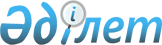 О внесении изменений в некоторые решения Акмолинского областного маслихатаРешение Акмолинского областного маслихата от 16 января 2023 года № 7С-25-6
      Акмолинский областной маслихат РЕШИЛ:
      1. Внести в решение Акмолинского областного маслихата "Об утверждении Правил отлова, временного содержания и умерщвления животных в Акмолинской области" от 14 сентября 2022 года № 7С-20-7 следующие изменения:
      преамбулу изложить в новой редакции:
      "В соответствии со статьей 6 Закона Республики Казахстан "О местном государственном управлении и самоуправлении в Республике Казахстан" Акмолинский областной маслихат РЕШИЛ:";
      в Правилах отлова, временного содержания и умерщвления животных в Акмолинской области, утвержденных указанным решением:
      пункт 1 изложить в новой редакции:
      "1. Настоящие правила отлова, временного содержания и умерщвления животных в Акмолинской области (далее – Правила) разработаны в соответствии с Законом Республики Казахстан "Об ответственном обращении с животными" (далее – Закон), типовыми правилами отлова, временного содержания и умерщвления животных, утвержденных приказом Министра экологии, геологии и природных ресурсов Республики Казахстан от 18 мая 2022 года № 162 (зарегистрирован в Реестре государственной регистрации нормативных правовых актов под № 28125) и определяют порядок отлова, временного содержания и умерщвления животных (собак и кошек) на территории Акмолинской области.";
      в подпункте 11) пункта 2 слово "организованной" заменить словом "организованная".
      2. Внести в решение Акмолинского областного маслихата "Об утверждении Правил содержания и выгула домашних животных в Акмолинской области" от 14 сентября 2022 года №7С-20-8 следующие изменения:
      преамбулу изложить в новой редакции:
      "В соответствии со статьей 6 Закона Республики Казахстан "О местном государственном управлении и самоуправлении в Республике Казахстан" Акмолинский областной маслихат РЕШИЛ:";
      в Правилах содержания и выгула домашних животных в Акмолинской области, утвержденных указанным решением:
      пункт 1 изложить в новой редакции:
      "1. Настоящие правила содержания и выгула домашних животных в Акмолинской области (далее – Правила) разработаны в соответствии с Законом Республики Казахстан "Об ответственном обращении с животными" (далее – Закон), типовыми правилами содержания и выгула домашних животных, утвержденных приказом Министра экологии, геологии и природных ресурсов Республики Казахстан от 20 мая 2022 года № 168 (зарегистрирован в Реестре государственной регистрации нормативных правовых актов под № 28138) и определяют порядок содержания и выгула домашних животных на территории Акмолинской области.".
      3. Настоящее решение вводится в действие по истечении десяти календарных дней после дня его первого официального опубликования.
					© 2012. РГП на ПХВ «Институт законодательства и правовой информации Республики Казахстан» Министерства юстиции Республики Казахстан
				
      Председатель Акмолинскогообластного маслихата

Т.Жунусов
